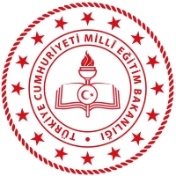 I. Sıcaklık ve yoğunluğun en fazla olduğu katmandır.II. Akışkan halde bulunan magma kütlesinden oluşmaktadır.III. Kalınlığı okyanus ve kıta tabanlarında farklılık göstermektedir.Yukarıda yerkürenin farklı katmanlarına ait özellikler verilmiştir.1) Bu özellikler ile yerküre katmanlarının doğru eşleştirilmesi hangisinde verilmiştir?           I                       II                         IIIA) Çekirdek 	Manto 	        Yer kabuğuB) Yer kabuğu 	Manto              ÇekirdekC) Çekirdek        Yer kabuğu           MantoD) Manto            Çekirdek          Yer kabuğuE) Manto          Yer kabuğu           Çekirdek2) Levha Tektoniği kuramına göre aşağıdakilerden hangisi doğru bir önerme olduğu söylenemez?A) Yeryüzü karaları başlangıçta tek bir parçaydı.B) Yeryüzü karalarının hareketleri günümüzde de devam etmektedir.C) Yeryüzü karaları yedi büyük parçadan oluşmuştur.D) Yeryüzü karaları manto üzerinde yüzer bir durumdadır.E) Yeryüzü karalarının tamamı günümüzde çökmektedir.• İlk kara bitkileri ortaya çıkmıştır.• Hersiniyen ve kaledoniyen kıvrımları oluşmuştur.• Günümüzdeki kömür yatakları bu zamanda oluşmuştur.3) Özellikleri verilen jeolojik zaman hangisidir?A) Paleozoik		 B) Mezozoik C) Tersiyer		 D) Kuaterner E) Prekambriyen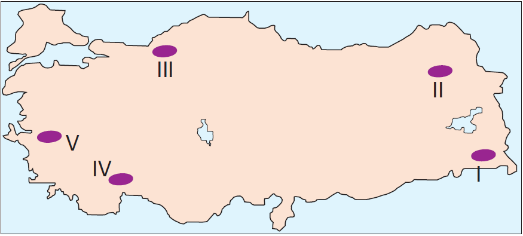 Yatık yamaçlı vadi eğimin az olduğu yerlerde görülmektedir. Akarsu bu tür vadilerde yana aşındırma yapmaktadır.4) Buna göre, yukarıdaki haritada işaretli yerlerden hangisinde bu tür vadilere rastlanır?A) I          B) II	 C) III	   D) IV	     E) V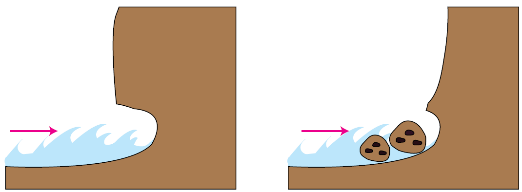 5) Dalgaların aşındırması sonucu oluşan yukarıdaki şekle ne ad verilir?A) PlajB) LagünC) FalezD) DeltaE) TomboloBuzullar eğime bağlı olarak yamaç boyunca hareket ederken yeryüzünü şekillendirirler.6) Aşağıdakilerden hangisi buzulların etkisiyle oluşan şekillerden biri değildir?A) Sander ovası 		B) Drumlin C) Sirk			D) TafoniE) Hörgüç kayaI. Andezit – Başkalaşım II. Linyit – Organik Tortul III. Kil taşı – Fiziksel TortulIV. Kaya tuzu – Kimyasal TortulV. Tüf – Dış Püskürük7) Yukarıda verilen kayaçlar ve oluşumları eşleştirmelerinden hangisi yanlıştır?A) I          B) II	 C) III	   D) IV	     E) VI. SkyerII. FiyortIII. HaliçIV. RiaV. Dalmaçya8) Yukarıda verilen kıyı tiplerinden hangilerinin oluşumunda buzulların şekillendirici etkisi görülür?A) I ve IIB) I ve IIIC) III ve IVD) III ve VE) IV ve VAkarsular tarafından taşınan malzemelerin kıta sahanlığının geniş olduğu yerlerde birikmesiyle oluşan ovalara delta ovası denir.9) Buna göre aşağıda verilen ovalardan hangisi delta ovası değildir?A) Çarşamba 		B) Bafra C) Develi		D) Çukurova E) Silifke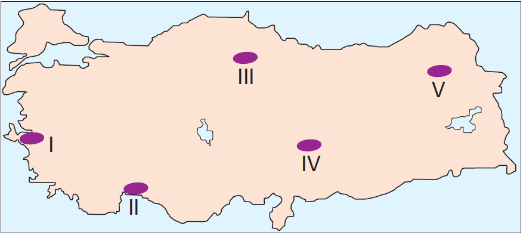 10) Yukarıda işaretlenmiş olan yerlerin hangisinde karstik şekillere daha fazla rastlanır?A) I          B) II	 C) III	   D) IV	     E) VI. CanikII. ErciyesIII. AğrıIV. Ilgaz11) Yukarıda verilen dağlarımızın hangilerinin oluşumunda volkanik faaliyetler etkili olmuştur?A) I ve II			B) I ve IIIC) II ve III		D) II ve IVE) III ve IV12) Aşağıdakilerden hangisinde Türkiye'nin jeolojik yapısıyla ilgili yanlış bir bilgi verilmiştir?A) Zonguldak'taki taş kömürü yatakları Mezozoik’te oluşmuştur.B) Anadolu'nun bulunduğu yerde Tethys adında büyük bir deniz vardı.C) Senozoik’te Ege Denizi ve İstanbul Boğazı oluşmuştur.D) Senozoik’te epirojenik hareketlere maruz kalan Anadolu toptan yükselmiştir.E) Paleozoik’te oluşan alanlar dirençli ve sert kütlelerdir.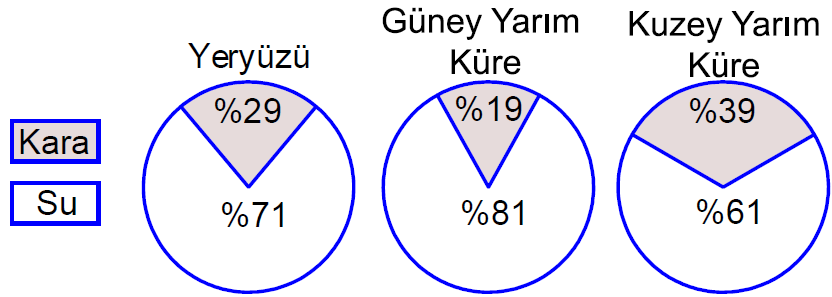 Yukarıdaki grafikte kara ve denizlerin yarım kürelere göre dağılışı gösterilmiştir.13) Grafikteki bilgiler kullanılarak aşağıdaki yargılardan hangisine ulaşılamaz?A) Kuzey Yarım Küre’de karalar Güney Yarım Küre’den daha fazla yer kaplar.B) Dünya’da karaların oranı denizlere göre daha azdır.C) Dünya’daki karaların %39’u Kuzey Yarım Küre’de yer alır.D) Güney Yarım Küre’de denizler daha çok yer kaplar.E) Tüm grafiklerde karalara göre denizlerin oranı daha fazladır.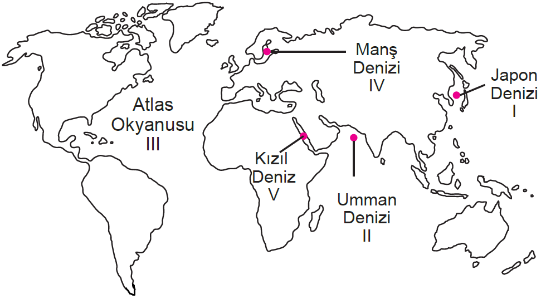 14) Yukarıdaki haritada numaralarla gösterilen deniz ve okyanuslardan hangisi yanlış isimlendirilmiştir?A) I          B) II	 C) III	   D) IV	     E) V15) Türkiye’deki Sinop ve Kapıdağ yarımadaları aşağıdaki yer şekli oluşumlarından hangisine örnek oluşturur?A) Polye 		B) Lagün C) Tombolo		D) Kıyı oku E) Falez16) Akarsular tarafından derince yarılmış ve çevresine göre yüksekte kalan hafif dalgalı düzlüklere plato denilmektedir.Ülkemizin platoları ile ilgili olarak;I. Çatalca Kocaeli platosunda sanayi faaliyetleri yoğun olarak yapılmaktadır.II. Taşeli platosu oluşumu bakımından karstik bir platodur.III. Haymana platosu ülkemizin en yüksekteki platosudur.verilen bilgilerden hangileri yanlıştır?A) Yalnız I 		B) Yalnız III C) I ve II			D) I ve III E) II ve III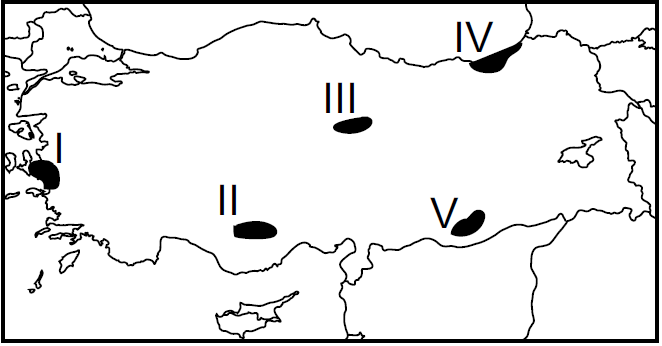 17) Harita üzerinde numaralandırılarak verilen yerlerin hangisinde heyelan olayı görülme ihtimali diğer yerlere göre daha fazladır?A) I          B) II	 C) III	   D) IV	     E) VI. Kıyı derinliğinin az olmasıII. Kıyıda dalga ve akıntıların etkili olmasıIII. Akarsuyun ağız kısmında debisinin fazla olmasıIV. Akarsuyun taşıdığı yük miktarının fazla olması18) Bir akarsuyun delta oluşturabilmesi için yukarıda verilenlerden hangileri gereklidir?A) I ve II 			B) I ve III C) II ve III		D) I ve IV E) III ve IV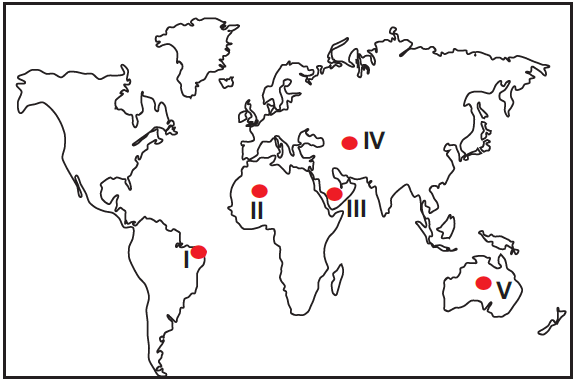 19) Haritada numaralandırılarak verilen yerlerden hangisi rüzgârların aşındırma gücünün fazla olduğu yerler arasında gösterilemez?A) I          B) II	 C) III	   D) IV	     E) VBir koy veya körfezin ön kısmının dalgaların getirdiği malzemeler tarafından kapatılmasıyla kıyı set gölleri oluşur.20) Buna göre aşağıda verilenlerden hangisi bu göllere örnek gösterilebilir?A) Sapanca 	        B) EğirdirC) Mogan 		        D) BeyşehirE) Büyük ÇekmeceKaralar üzerinde meydana gelen alçalma ve yükselme hareketine epirojenez adı verilir.21) Aşağıda verilenlerden hangisi epirojenik hareketlere verilecek örneklerden değildir?A) Ergene havzasının çökmesiB) Ağrı Dağı'nın oluşmasıC) Çukurova'nın çökmesiD) Tokyo çevresinin çökmesiE) İskandinav Yarımadası'nın yükselmesi• Volkanik faaliyetlerle oluşmuş çanaklarda suların birikmesi ile oluşmuş göllerdir.• İnsanların elektrik enerjisi üretmek, sulama ve içme suyu sağlamak amacıyla akarsuların önünü bir setle kapatmaları sonucu oluşan göllerdir.• Kolay eriyebilen taşların bulunduğu arazilerde suların polye ve obruk gibi erime çukurları içinde birikmesiyle meydana gelen göllerdir.• Volkanik faaliyet sırasında çıkan lavların bir çukurluğun önünü kapatması sonucu meydana gelen göllerdir.22)Yukarıda oluşumlarına göre göl çeşitlerinin tanımlandığı ifadelerde, hangisine ait tanımlama yapılmamıştır?A) Volkanik set gölleri B) Karstik göllerC) Volkanik göller D) Buzul gölleriE) Baraj gölleri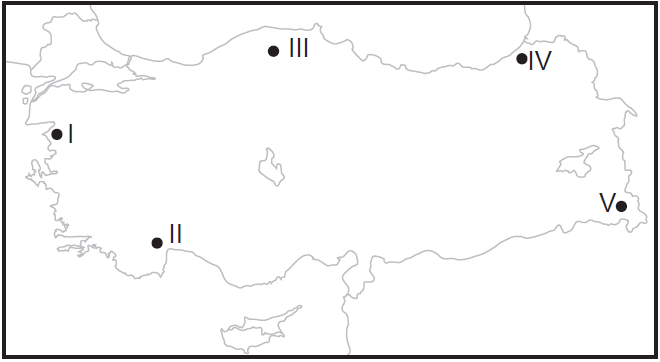 23) Harita üzerinde numaralandırılarak verilen yerlerin hangisinde kırılma ile oluşmuş dağlar yer almaktadır?A) I          B) II	 C) III	   D) IV	     E) V24) Aşağıdakilerden hangisi yer kabuğunun derinliklerinde oluşan volkanik şekillerden değildir?A) Dayk 			B) Krater C) Lokalit		D) Batolit E) Sill25) Aşağıda verilen yer şekli ve görüldüğü yer eşleştirmelerinden hangisi yanlıştır?      Yer şekli 		Görüldüğü YerA) Traverten 	           Pamukkale-DenizliB) Peribacaları	              Ürgüp-NevşehirC) Dalmaçya Kıyı	                Kaş-AntalyaD) Sirk gölleri                     Bozdağlar-İzmirE) Alüvyal toprak             Çukurova-AdanaNot: Her sorunun doğru cevabı 4 puandır.11421531641751861972082192210231124122513